ANSWERS: Additional questions on bond dipoles and polar of molecules©  http://www.chemical-minds.combond dipoles present within the molecule?HF yesH2noHBryesO2noC = OyesCS2non-polarN2non-polarCH3OHpolarHCNpolarPCl3polarO2non-polarCH3COCH3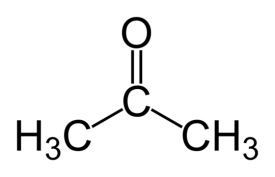 polarCH4non-polarC2H4non-polarPH3polarSF2polarO3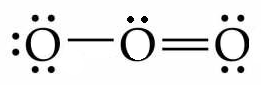 polar